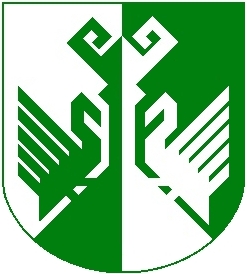 от 22 января 2016 года № 22Об утверждении графика передачи в концессию объектов коммунального хозяйства МУП «Сернурводоканал»В соответствии с протоколом совещания у Заместителя Председателя Правительства Российской Федерации Д.Н. Козака от 27 июня 2014 года № ДК-П9-127 пр., в связи с признанием работы МУП «Сернурводоканал» неэффективным, администрация Сернурского муниципального района постановляет:1.Утвердить график передачи в концессию объектов коммунального хозяйства муниципального унитарного предприятия «Сернурводоканал» согласно приложению.2. Контроль за исполнением настоящего постановления возложить на первого заместителя главы администрации муниципального образования «Сернурский муниципальный район» по вопросам жизнеобеспечения и безопасности А.В. Кугергина.3. Настоящее постановление вступает в силу со дня его подписания.УТВЕРЖДЕНпостановлением администрации Сернурского муниципального района от 22.01.2016 г. № 22ГРАФИК передачи в концессию объектов коммунального хозяйства муниципального унитарного предприятия «Сернурводоканал»___________ШЕРНУРМУНИЦИПАЛРАЙОНЫНАДМИНИСТРАЦИЙЖЕАДМИНИСТРАЦИЯ СЕРНУРСКОГО МУНИЦИПАЛЬНОГО РАЙОНАПУНЧАЛПОСТАНОВЛЕНИЕ Глава администрацииСернурского муниципального района                                                                                                        С. Адиганов№ п/пНаимено-ваниемуници-пального образованияВид собствен-ности (муниципальная/собственность субъекта РФ)Собствен-ник объекта (единого имущественного комплекса объектов ЖКХ)Наименование владельца объекта(ГУП, МУП, ГБУ, ГКУ и т.д.)Доля на рынке соответствующих услуг (с расшифровкой по видам отраслей)Результат проведения оценки эффективности государственного (муниципального) предприятия(решение, дата)Вещное право, на котором объект находится у владельца (хозяйственное ведение, оперативное управление)Отрасль ЖКХ(водоснабжение, водоотведение, теплоснабжение, электроснабжение, газоснабжение, ТБО)Наименование объекта(с указанием адреса нахождения)Данные государственной регистрации права на объект,планируемый к передаче в концессиюДата проведения конкурсаДата заключения концессии-онного соглашенияОтветст-венный испол-нитель от ОМС(ФИО, должность, контактные данные)1«Сернурский муниципальный район»муниципальнаяМО «Сернурский муниципальный район»МУП «Сернурводоканал»100%неэффективное п/п,  постановление от 25.12.2014г. № 584Хозяйственное ведениеводоснабжениеВодопроводная сеть с колонками  ул.Марии Натунич, ул.Маяковского,ул.Комсомольская, ул.Гагарина. ул.Конакова п.СернурнетДек. 2016Дек. 2016Администрация МО «Сернурский муниципальный район», Первый заместитель главы администрации Кугергин А.В.2«Сернурский муниципальный район»муниципальнаяМО «Сернурский муниципальный район»МУП «Сернурводоканал»100%неэффективное п/п,  постановление от 25.12.2014г. № 584Хозяйственное ведениеводоснабжениеАртезианская скважина  п.Сернур, ул.Советская, у д.№89нетдек. 2016Дек. 2016Администрация МО «Сернурский муниципальный район», Первый заместитель главы администрации Кугергин А.В.3«Сернурский муниципальный район»муниципальнаяМО «Сернурский муниципальный район»МУП «Сернурводоканал»100%неэффективное п/п,  постановление от 25.12.2014г. № 584Хозяйственное ведениеводоснабжениеВодопроводнаясеть по ул.Конакова, Советская, Володарского, Микрорайон п.Сернурнетдек. 2016Дек. 2016Администрация МО «Сернурский муниципальный район», Первый заместитель главы администрации Кугергин А.В.4«Сернурский муниципальный район»муниципальнаяМО «Сернурский муниципальный район»МУП «Сернурводоканал»100%неэффективное п/п,  постановление от 25.12.2014г. № 584Хозяйственное ведениеводоснабжениеВодопроводная трасса  по ул. Володарского и Казанская п.Сернурнетдек. 2016Дек. 2016Администрация МО «Сернурский муниципальный район», Первый заместитель главы администрации Кугергин А.В.5«Сернурский муниципальный район»муниципальнаяМО «Сернурский муниципальный район»МУП «Сернурводоканал»100%неэффективное п/п,  постановление от 25.12.2014г. № 584Хозяйственное ведениеводоснабжениеАртезианская скважина п.Сернур ул. Зеленаянетдек. 2016Дек. 2016Администрация МО «Сернурский муниципальный район», Первый заместитель главы администрации Кугергин А.В.6«Сернурский муниципальный район»муниципальнаяМО «Сернурский муниципальный район»МУП «Сернурводоканал»100%неэффективное п/п,  постановление от 25.12.2014г. № 584Хозяйственное ведениеводоснабжениеНаружный водопровод  по ул.Коммунистическая п.Сернурнетдек. 2016Дек. 2016Администрация МО «Сернурский муниципальный район», Первый заместитель главы администрации Кугергин А.В.7«Сернурский муниципальный район»муниципальнаяМО «Сернурский муниципальный район»МУП «Сернурводоканал»100%неэффективное п/п,  постановление от 25.12.2014г. № 584Хозяйственное ведениеводоснабжениеВодопроводная сеть с колонками  по ул.Шабдарова п.Сернурнетдек. 2016Дек. 2016Администрация МО «Сернурский муниципальный район», Первый заместитель главы администрации Кугергин А.В.8«Сернурский муниципальный район»муниципальнаяМО «Сернурский муниципальный район»МУП «Сернурводоканал»100%неэффективное п/п,  постановление от 25.12.2014г. № 584Хозяйственное ведениеводоснабжениеВодопроводная сеть по ул.Парковая п.Сернурнетдек. 2016Дек. 2016Администрация МО «Сернурский муниципальный район», Первый заместитель главы администрации Кугергин А.В.9«Сернурский муниципальный район»муниципальнаяМО «Сернурский муниципальный район»МУП «Сернурводоканал»100%неэффективное п/п,  постановление от 25.12.2014г. № 584Хозяйственное ведениеводоснабжениеВодопроводная трасса п.Горнякнетдек. 2016Дек. 2016Администрация МО «Сернурский муниципальный район», Первый заместитель главы администрации Кугергин А.В.10«Сернурский муниципальный район»муниципальнаяМО «Сернурский муниципальный район»МУП «Сернурводоканал»100%неэффективное п/п,  постановление от 25.12.2014г. № 584Хозяйственное ведениеводоснабжениеБашня Роженовского п.Горнякнетдек. 2016Дек. 2016Администрация МО «Сернурский муниципальный район», Первый заместитель главы администрации Кугергин А.В.11«Сернурский муниципальный район»муниципальнаяМО «Сернурский муниципальный район»МУП «Сернурводоканал»100%неэффективное п/п,  постановление от 25.12.2014г. № 584Хозяйственное ведениеводоснабжениеНаружные сети водопровода с.Марисоланетдек. 2016Дек. 2016Администрация МО «Сернурский муниципальный район», Первый заместитель главы администрации Кугергин А.В.12«Сернурский муниципальный район»муниципальнаяМО «Сернурский муниципальный район»МУП «Сернурводоканал»100%неэффективное п/п,  постановление от 25.12.2014г. № 584Хозяйственное ведениеводоснабжениеВодопроводная сеть д. Мустаево нетдек. 2016Дек. 2016Администрация МО «Сернурский муниципальный район», Первый заместитель главы администрации Кугергин А.В.13«Сернурский муниципальный район»муниципальнаяМО «Сернурский муниципальный район»МУП «Сернурводоканал»100%неэффективное п/п,  постановление от 25.12.2014г. № 584Хозяйственное ведениеводоснабжениеВодопрвод п. Горняк  нетдек. 2016Дек. 2016Администрация МО «Сернурский муниципальный район», Первый заместитель главы администрации Кугергин А.В.14«Сернурский муниципальный район»муниципальнаяМО «Сернурский муниципальный район»МУП «Сернурводоканал»100%неэффективное п/п,  постановление от 25.12.2014г. № 584Хозяйственное ведениеводоснабжениеОграждение водопроводной  башни п. Горнякнетдек. 2016Дек. 2016Администрация МО «Сернурский муниципальный район», Первый заместитель главы администрации Кугергин А.В.15«Сернурский муниципальный район»муниципальнаяМО «Сернурский муниципальный район»МУП «Сернурводоканал»100%неэффективное п/п,  постановление от 25.12.2014г. № 584Хозяйственное ведениеводоснабжениеАртезианская скважина №1 п. Горнякнетдек. 2016Дек. 2016Администрация МО «Сернурский муниципальный район», Первый заместитель главы администрации Кугергин А.В.16«Сернурский муниципальный район»муниципальнаяМО «Сернурский муниципальный район»МУП «Сернурводоканал»100%неэффективное п/п,  постановление от 25.12.2014г. № 584Хозяйственное ведениеводоснабжениеАртезианская скважина №2 п. Горнякнетдек. 2016Дек. 2016Администрация МО «Сернурский муниципальный район», Первый заместитель главы администрации Кугергин А.В.17«Сернурский муниципальный район»муниципальнаяМО «Сернурский муниципальный район»МУП «Сернурводоканал»100%неэффективное п/п,  постановление от 25.12.2014г. № 584Хозяйственное ведениеводоснабжениеАртезианская скважина д. Лоскутовонетдек. 2016Дек. 2016Администрация МО «Сернурский муниципальный район», Первый заместитель главы администрации Кугергин А.В.18«Сернурский муниципальный район»муниципальнаяМО «Сернурский муниципальный район»МУП «Сернурводоканал»100%неэффективное п/п,  постановление от 25.12.2014г. № 584Хозяйственное ведениеводоснабжениеБашня Роженовского д. Лоскутовонетдек. 2016Дек. 2016Администрация МО «Сернурский муниципальный район», Первый заместитель главы администрации Кугергин А.В.19«Сернурский муниципальный район»муниципальнаяМО «Сернурский муниципальный район»МУП «Сернурводоканал»100%неэффективное п/п,  постановление от 25.12.2014г. № 584Хозяйственное ведениеводоснабжениеВодоразборная башня ул.Советская п.Сернурнетдек. 2016Дек. 2016Администрация МО «Сернурский муниципальный район», Первый заместитель главы администрации Кугергин А.В.20«Сернурский муниципальный район»муниципальнаяМО «Сернурский муниципальный район»МУП «Сернурводоканал»100%неэффективное п/п,  постановление от 25.12.2014г. № 584Хозяйственное ведениеводоснабжениеВодопроводная сеть д. Лажъял (895м)нетдек. 2016Дек. 2016Администрация МО «Сернурский муниципальный район», Первый заместитель главы администрации Кугергин А.В.21«Сернурский муниципальный район»муниципальнаяМО «Сернурский муниципальный район»МУП «Сернурводоканал»100%неэффективное п/п,  постановление от 25.12.2014г. № 584Хозяйственное ведениеводоснабжениеАртезианская скважина д. Лажъялнетдек. 2016Дек. 2016Администрация МО «Сернурский муниципальный район», Первый заместитель главы администрации Кугергин А.В.22«Сернурский муниципальный район»муниципальнаяМО «Сернурский муниципальный район»МУП «Сернурводоканал»100%неэффективное п/п,  постановление от 25.12.2014г. № 584Хозяйственное ведениеводоснабжениеВодопровод с.Калеево 4339мнетдек. 2016Дек. 2016Администрация МО «Сернурский муниципальный район», Первый заместитель главы администрации Кугергин А.В.23«Сернурский муниципальный район»муниципальнаяМО «Сернурский муниципальный район»МУП «Сернурводоканал»100%неэффективное п/п,  постановление от 25.12.2014г. № 584Хозяйственное ведениеводоснабжениеАртезианская скважина  и водопроводные сети ул.Шабалина п.Сернурнетдек. 2016Дек. 2016Администрация МО «Сернурский муниципальный район», Первый заместитель главы администрации Кугергин А.В.24«Сернурский муниципальный район»муниципальнаяМО «Сернурский муниципальный район»МУП «Сернурводоканал»100%неэффективное п/п,  постановление от 25.12.2014г. № 584Хозяйственное ведениеводоснабжениеАртезианская скважина с.КазанскоенетМарт 2016Март 2016Администрация МО «Сернурский муниципальный район», Первый заместитель главы администрации Кугергин А.В.25«Сернурский муниципальный район»муниципальнаяМО «Сернурский муниципальный район»МУП «Сернурводоканал»100%неэффективное п/п,  постановление от 25.12.2014г. № 584Хозяйственное ведениеводоснабжениеАртезианская скважина с.КазанскоенетМарт2016Март2016Администрация МО «Сернурский муниципальный район», Первый заместитель главы администрации Кугергин А.В.26«Сернурский муниципальный район»муниципальнаяМО «Сернурский муниципальный район»МУП «Сернурводоканал»100%неэффективное п/п,  постановление от 25.12.2014г. № 584Хозяйственное ведениеводоснабжениеВодопроводная сеть с.КазанскоенетМарт 2016Март  2016Администрация МО «Сернурский муниципальный район», Первый заместитель главы администрации Кугергин А.В.27«Сернурский муниципальный район»муниципальнаяМО «Сернурский муниципальный район»МУП «Сернурводоканал»100%неэффективное п/п,  постановление от 25.12.2014г. № 584Хозяйственное ведениеводоснабжениеАртезианская скважина  д.Семенсоланетдек. 2016Дек. 2016Администрация МО «Сернурский муниципальный район», Первый заместитель главы администрации Кугергин А.В.28«Сернурский муниципальный район»муниципальнаяМО «Сернурский муниципальный район»МУП «Сернурводоканал»100%неэффективное п/п,  постановление от 25.12.2014г. № 584Хозяйственное ведениеводоснабжениеВодопроводная сеть  д.Семенсоланетдек. 2016Дек. 2016Администрация МО «Сернурский муниципальный район», Первый заместитель главы администрации Кугергин А.В.29«Сернурский муниципальный район»муниципальнаяМО «Сернурский муниципальный район»МУП «Сернурводоканал»100%неэффективное п/п,  постановление от 25.12.2014г. № 584Хозяйственное ведениеводоснабжениеАртезианская скважина с.Зашижемьенетдек. 2016Дек. 2016Администрация МО «Сернурский муниципальный район», Первый заместитель главы администрации Кугергин А.В.30«Сернурский муниципальный район»муниципальнаяМО «Сернурский муниципальный район»МУП «Сернурводоканал»100%неэффективное п/п,  постановление от 25.12.2014г. № 584Хозяйственное ведениеводоснабжениеВодопровод с.Зашижемьенетдек. 2016Дек. 2016Администрация МО «Сернурский муниципальный район», Первый заместитель главы администрации Кугергин А.В.31«Сернурский муниципальный район»муниципальнаяМО «Сернурский муниципальный район»МУП «Сернурводоканал»100%неэффективное п/п,  постановление от 25.12.2014г. № 584Хозяйственное ведениеводоснабжениеБашня Рожновского с.Зашижемьенетдек. 2016Дек. 2016Администрация МО «Сернурский муниципальный район», Первый заместитель главы администрации Кугергин А.В.32«Сернурский муниципальный район»муниципальнаяМО «Сернурский муниципальный район»МУП «Сернурводоканал»100%неэффективное п/п,  постановление от 25.12.2014г. № 584Хозяйственное ведениеводоснабжениеРазведывательно-эксплуатационная скважина п.Сернур, ул.Конакова,д.42нетдек. 2016Дек. 2016Администрация МО «Сернурский муниципальный район», Первый заместитель главы администрации Кугергин А.В.33«Сернурский муниципальный район»муниципальнаяМО «Сернурский муниципальный район»МУП «Сернурводоканал»100%неэффективное п/п,  постановление от 25.12.2014г. № 584Хозяйственное ведениеводоотведениеПроходная  ОСК п.Сернур, ул.Заводскаянетдек. 2016Дек. 2016Администрация МО «Сернурский муниципальный район», Первый заместитель главы администрации Кугергин А.В.34«Сернурский муниципальный район»муниципальнаяМО «Сернурский муниципальный район»МУП «Сернурводоканал»100%неэффективное п/п,  постановление от 25.12.2014г. № 584Хозяйственное ведениеводоотведениеХозяйственный корпус ОСК п.Сернур, ул.Заводскаянетдек. 2016Дек. 2016Администрация МО «Сернурский муниципальный район», Первый заместитель главы администрации Кугергин А.В.35«Сернурский муниципальный район»муниципальнаяМО «Сернурский муниципальный район»МУП «Сернурводоканал»100%неэффективное п/п,  постановление от 25.12.2014г. № 584Хозяйственное ведениеводоотведениеНасосная станция №1  ОСК п.Сернур, ул.Заводскаянетдек. 2016Дек. 2016Администрация МО «Сернурский муниципальный район», Первый заместитель главы администрации Кугергин А.В.36«Сернурский муниципальный район»муниципальнаяМО «Сернурский муниципальный район»МУП «Сернурводоканал»100%неэффективное п/п,  постановление от 25.12.2014г. № 584Хозяйственное ведениеводоотведениеНасосная станция №2  ОСК п.Сернур, ул.Заводскаянетдек. 2016Дек. 2016Администрация МО «Сернурский муниципальный район», Первый заместитель главы администрации Кугергин А.В.37«Сернурский муниципальный район»муниципальнаяМО «Сернурский муниципальный район»МУП «Сернурводоканал»100%неэффективное п/п,  постановление от 25.12.2014г. № 584Хозяйственное ведениеводоотведениеКанализационная сеть . по ул.Комсомольская и Парковая п.Сернур, нетдек. 2016Дек. 2016Администрация МО «Сернурский муниципальный район», Первый заместитель главы администрации Кугергин А.В.38«Сернурский муниципальный район»муниципальнаяМО «Сернурский муниципальный район»МУП «Сернурводоканал»100%неэффективное п/п,  постановление от 25.12.2014г. № 584Хозяйственное ведениеводоотведениеВнутрипланировочные дорожки  ОСК п.Сернур, ул.Заводскаянетдек. 2016Дек. 2016Администрация МО «Сернурский муниципальный район», Первый заместитель главы администрации Кугергин А.В.39«Сернурский муниципальный район»муниципальнаяМО «Сернурский муниципальный район»МУП «Сернурводоканал»100%неэффективное п/п,  постановление от 25.12.2014г. № 584Хозяйственное ведениеводоотведениеПодъездная дорога 0,3 ОСК п.Сернур, ул.Заводскаянетдек. 2016Дек. 2016Администрация МО «Сернурский муниципальный район», Первый заместитель главы администрации Кугергин А.В.40«Сернурский муниципальный район»муниципальнаяМО «Сернурский муниципальный район»МУП «Сернурводоканал»100%неэффективное п/п,  постановление от 25.12.2014г. № 584Хозяйственное ведениеводоотведениеОтстойник 2х ярусный ОСК п.Сернур, ул.Заводскаянетдек. 2016Дек. 2016Администрация МО «Сернурский муниципальный район», Первый заместитель главы администрации Кугергин А.В.41«Сернурский муниципальный район»муниципальнаяМО «Сернурский муниципальный район»МУП «Сернурводоканал»100%неэффективное п/п,  постановление от 25.12.2014г. № 584Хозяйственное ведениеводоотведениеВыпуск в реку . ОСК п.Сернур, ул.Заводскаянетдек. 2016Дек. 2016Администрация МО «Сернурский муниципальный район», Первый заместитель главы администрации Кугергин А.В.42«Сернурский муниципальный район»муниципальнаяМО «Сернурский муниципальный район»МУП «Сернурводоканал»100%неэффективное п/п,  постановление от 25.12.2014г. № 584Хозяйственное ведениеводоотведениеПриемные камеры ОСК п.Сернур, ул.Заводскаянетдек. 2016Дек. 2016Администрация МО «Сернурский муниципальный район», Первый заместитель главы администрации Кугергин А.В.43«Сернурский муниципальный район»муниципальнаяМО «Сернурский муниципальный район»МУП «Сернурводоканал»100%неэффективное п/п,  постановление от 25.12.2014г. № 584Хозяйственное ведениеводоотведениеИловые площадки ОСК п.Сернур, ул.Заводскаянетдек. 2016Дек. 2016Администрация МО «Сернурский муниципальный район», Первый заместитель главы администрации Кугергин А.В.44«Сернурский муниципальный район»муниципальнаяМО «Сернурский муниципальный район»МУП «Сернурводоканал»100%неэффективное п/п,  постановление от 25.12.2014г. № 584Хозяйственное ведениеводоотведениеКонтактные отстойники ОСК п.Сернур, ул.Заводскаянетдек. 2016Дек. 2016Администрация МО «Сернурский муниципальный район», Первый заместитель главы администрации Кугергин А.В.45«Сернурский муниципальный район»муниципальнаяМО «Сернурский муниципальный район»МУП «Сернурводоканал»100%неэффективное п/п,  постановление от 25.12.2014г. № 584Хозяйственное ведениеводоотведениеПесколовки ОСК п.Сернур, ул.Заводскаянетдек. 2016Дек. 2016Администрация МО «Сернурский муниципальный район», Первый заместитель главы администрации Кугергин А.В.46«Сернурский муниципальный район»муниципальнаяМО «Сернурский муниципальный район»МУП «Сернурводоканал»100%неэффективное п/п,  постановление от 25.12.2014г. № 584Хозяйственное ведениеводоотведениеСамотечные канализационные колодцы ОСК п.Сернур, ул.Заводскаянетдек. 2016Дек. 2016Администрация МО «Сернурский муниципальный район», Первый заместитель главы администрации Кугергин А.В.47«Сернурский муниципальный район»муниципальнаяМО «Сернурский муниципальный район»МУП «Сернурводоканал»100%неэффективное п/п,  постановление от 25.12.2014г. № 584Хозяйственное ведениеводоотведениеНапорный коллектор ОСК п.Сернур, ул.Заводскаянетдек. 2016Дек. 2016Администрация МО «Сернурский муниципальный район», Первый заместитель главы администрации Кугергин А.В.48«Сернурский муниципальный район»муниципальнаяМО «Сернурский муниципальный район»МУП «Сернурводоканал»100%неэффективное п/п,  постановление от 25.12.2014г. № 584Хозяйственное ведениеводоотведениеКанализационная сеть . по ул.Горького, Коммунистическая и Казанская п.Сернурнетдек. 2016Дек. 2016Администрация МО «Сернурский муниципальный район», Первый заместитель главы администрации Кугергин А.В.49«Сернурский муниципальный район»муниципальнаяМО «Сернурский муниципальный район»МУП «Сернурводоканал»100%неэффективное п/п,  постановление от 25.12.2014г. № 584Хозяйственное ведениеводоотведениеАэрофильтры ОСК п.Сернур, ул.Заводскаянетдек. 2016Дек. 2016Администрация МО «Сернурский муниципальный район», Первый заместитель главы администрации Кугергин А.В.50«Сернурский муниципальный район»муниципальнаяМО «Сернурский муниципальный район»МУП «Сернурводоканал»100%неэффективное п/п,  постановление от 25.12.2014г. № 584Хозяйственное ведениеводоотведениеНапорный коллектор ОСК п.Сернур, ул.Заводскаянетдек. 2016Дек. 2016Администрация МО «Сернурский муниципальный район», Первый заместитель главы администрации Кугергин А.В.51«Сернурский муниципальный район»муниципальнаяМО «Сернурский муниципальный район»МУП «Сернурводоканал»100%неэффективное п/п,  постановление от 25.12.2014г. № 584Хозяйственное ведениеводоотведениеВнутрипланировочные сети ОСК п.Сернур, ул.Заводскаянетдек. 2016Дек. 2016Администрация МО «Сернурский муниципальный район», Первый заместитель главы администрации Кугергин А.В.52«Сернурский муниципальный район»муниципальнаяМО «Сернурский муниципальный район»МУП «Сернурводоканал»100%неэффективное п/п,  постановление от 25.12.2014г. № 584Хозяйственное ведениеводоотведениеКанализационная сеть . ул. Казанская п.Сернурнетдек. 2016Дек. 2016Администрация МО «Сернурский муниципальный район», Первый заместитель главы администрации Кугергин А.В.53«Сернурский муниципальный район»муниципальнаяМО «Сернурский муниципальный район»МУП «Сернурводоканал»100%неэффективное п/п,  постановление от 25.12.2014г. № 584Хозяйственное ведениеводоотведениеКанализационная сеть с. Зашижемье .нетдек. 2016Дек. 2016Администрация МО «Сернурский муниципальный район», Первый заместитель главы администрации Кугергин А.В.54«Сернурский муниципальный район»муниципальнаяМО «Сернурский муниципальный район»МУП «Сернурводоканал»100%неэффективное п/п,  постановление от 25.12.2014г. № 584Хозяйственное ведениеводоотведениеКанализационная сеть п. Горняк .нетдек. 2016Дек. 2016Администрация МО «Сернурский муниципальный район», Первый заместитель главы администрации Кугергин А.В.55«Сернурский муниципальный район»муниципальнаяМО «Сернурский муниципальный район»МУП «Сернурводоканал»100%неэффективное п/п,  постановление от 25.12.2014г. № 584Хозяйственное ведениеводоотведениеКанализационная сеть д. Летник .нетдек. 2016Дек. 2016Администрация МО «Сернурский муниципальный район», Первый заместитель главы администрации Кугергин А.В.56«Сернурский муниципальный район»муниципальнаяМО «Сернурский муниципальный район»МУП «Сернурводоканал»100%неэффективное п/п,  постановление от 25.12.2014г. № 584Хозяйственное ведениеводоотведениеОСК п. Горнякнетдек. 2016Дек. 2016Администрация МО «Сернурский муниципальный район», Первый заместитель главы администрации Кугергин А.В.57«Сернурский муниципальный район»муниципальнаяМО «Сернурский муниципальный район»МУП «Сернурводоканал»100%неэффективное п/п,  постановление от 25.12.2014г. № 584Хозяйственное ведениеводоотведениеГазодувка   с. Зашижемьенетдек. 2016Дек. 2016Администрация МО «Сернурский муниципальный район», Первый заместитель главы администрации Кугергин А.В.58«Сернурский муниципальный район»муниципальнаяМО «Сернурский муниципальный район»МУП «Сернурводоканал»100%неэффективное п/п,  постановление от 25.12.2014г. № 584Хозяйственное ведениеводоотведениеЗона санитарной очистки с. Зашижемьенетдек. 2016Дек. 2016Администрация МО «Сернурский муниципальный район», Первый заместитель главы администрации Кугергин А.В.59«Сернурский муниципальный район»муниципальнаяМО «Сернурский муниципальный район»МУП «Сернурводоканал»100%неэффективное п/п,  постановление от 25.12.2014г. № 584Хозяйственное ведениеводоотведениеОчистные сооружения с. Калеевонетдек. 2016Дек. 2016Администрация МО «Сернурский муниципальный район», Первый заместитель главы администрации Кугергин А.В.60«Сернурский муниципальный район»муниципальнаяМО «Сернурский муниципальный район»МУП «Сернурводоканал»100%неэффективное п/п,  постановление от 25.12.2014г. № 584Хозяйственное ведениеводоотведениеКанализационные сети с. Калеевонетдек. 2016Дек. 2016Администрация МО «Сернурский муниципальный район», Первый заместитель главы администрации Кугергин А.В.61«Сернурский муниципальный район»муниципальнаяМО «Сернурский муниципальный район»МУП «Сернурводоканал»100%неэффективное п/п,  постановление от 25.12.2014г. № 584Хозяйственное ведениеводоотведениеЗдание ОСК в с.Марисоланетдек. 2016Дек. 2016Администрация МО «Сернурский муниципальный район», Первый заместитель главы администрации Кугергин А.В.62«Сернурский муниципальный район»муниципальнаяМО «Сернурский муниципальный район»МУП «Сернурводоканал»100%неэффективное п/п,  постановление от 25.12.2014г. № 584Хозяйственное ведениеводоотведениеСамотечная канализационная сеть с. Марисоланетдек. 2016Дек. 2016Администрация МО «Сернурский муниципальный район», Первый заместитель главы администрации Кугергин А.В.63«Сернурский муниципальный район»муниципальнаяМО «Сернурский муниципальный район»МУП «Сернурводоканал»100%неэффективное п/п,  постановление от 25.12.2014г. № 584Хозяйственное ведениеводоотведениеУстановка доочистки с. Марисоланетдек. 2016Дек. 2016Администрация МО «Сернурский муниципальный район», Первый заместитель главы администрации Кугергин А.В.64«Сернурский муниципальный район»муниципальнаяМО «Сернурский муниципальный район»МУП «Сернурводоканал»100%неэффективное п/п,  постановление от 25.12.2014г. № 584Хозяйственное ведениеводоотведениеСтанция биологичесткой очисткии с. Марисоланетдек. 2016Дек. 2016Администрация МО «Сернурский муниципальный район», Первый заместитель главы администрации Кугергин А.В.65«Сернурский муниципальный район»муниципальнаяМО «Сернурский муниципальный район»МУП «Сернурводоканал»100%неэффективное п/п,  постановление от 25.12.2014г. № 584Хозяйственное ведениеводоотведениеБлагоустройство  и ограждение с. Марисоланетдек. 2016Дек. 2016Администрация МО «Сернурский муниципальный район», Первый заместитель главы администрации Кугергин А.В.66«Сернурский муниципальный район»муниципальнаяМО «Сернурский муниципальный район»МУП «Сернурводоканал»100%неэффективное п/п,  постановление от 25.12.2014г. № 584Хозяйственное ведениеводоотведениеГазодувка п. Горнякнетдек. 2016Дек. 2016Администрация МО «Сернурский муниципальный район», Первый заместитель главы администрации Кугергин А.В.